AANMELDINGSFORMULIER REGIONALE WERKGROEP VISSEIZOEN 2019 – 2020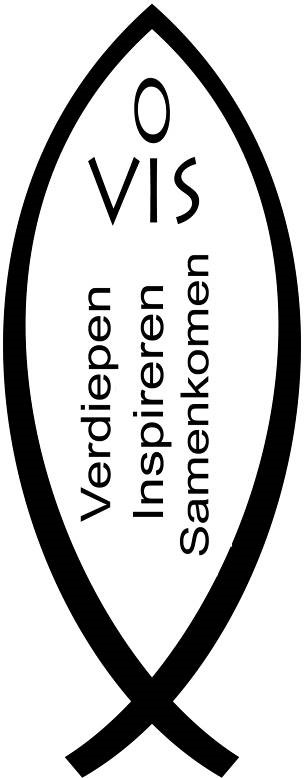 Naam:..………………………………………………………………Adres:……………………………………………………..….Woonplaats……..…………..…………Telefoon:……..………………Aantal pers. ……………………. aanvraag vervoer   aanbod vervoerE-mail:……………………………………………………………NrAantal
pers.DatumOnderwerp129 sepAlhambra Revisited23 oktPelgrimsverhalen39 oktNaar een betere wereld (1)416-oktNog eens Amsterdam526-oktPelgrimsdagtocht630 oktRequiem aeternam712 novHopeloos Hoopvol8a22 novFilmcafé 1914 janUitverkoren volk8-b17 janFilmcafé 21023 janUit de kunst!1115 febEvensong1225 febBijbelquiz136 mrtMuseum Catharijne Convent1413 mrtKloosterweekend1519 mrtTien Bijbelse vrouwen1626 mrtPredikantenforum1728 mrtMediteren en schilderen1831 mrtPionieren in de PKN1922 aprNaar een betere wereld (2)209 meiKerkenpad, Ressen